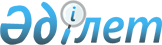 Об утверждении Правил формирования, учета, использования и распределения исламского страхового фондаПостановление Правления Национального Банка Республики Казахстан от 27 мая 2015 года № 88. Зарегистрировано в Министерстве юстиции Республики Казахстан 13 июля 2015 года № 11650.
      В целях реализации  Закона Республики Казахстан от 18 декабря 2000 года "О страховой деятельности" Правление Национального Банка Республики Казахстан ПОСТАНОВЛЯЕТ:
      1. Утвердить прилагаемые  Правила формирования, учета, использования и распределения исламского страхового фонда.
      2. Департаменту надзора за субъектами страхового рынка (Калиев А.Е.) в установленном законодательством порядке обеспечить:
      1) совместно с Департаментом правового обеспечения 
      (Досмухамбетов Н.М.) государственную регистрацию настоящего постановления в Министерстве юстиции Республики Казахстан;
      2) направление настоящего постановления на официальное опубликование в информационно-правовой системе "Әділет" республиканского государственного предприятия на праве хозяйственного ведения "Республиканский центр правовой информации Министерства юстиции Республики Казахстан" в течение десяти календарных дней после его государственной регистрации в Министерстве юстиции Республики Казахстан;
      3) размещение настоящего постановления на официальном интернет-ресурсе Национального Банка Республики Казахстан после его официального опубликования.
      3. Департаменту международных отношений и связей с общественностью (Казыбаев А.К.) обеспечить направление настоящего постановления на официальное опубликование в периодических печатных изданиях в течение десяти календарных дней после его государственной регистрации в Министерстве юстиции Республики Казахстан.
      4. Контроль за исполнением настоящего постановления возложить на заместителя Председателя Национального Банка Республики Казахстан Кожахметова К.Б.
      5. Настоящее постановление вводится в действие по истечении десяти календарных дней после дня его первого официального опубликования. Правила
формирования, учета, использования и распределения
исламского страхового фонда
      1. Настоящие Правила формирования, учета, использования и распределения исламского страхового фонда (далее – Правила) разработаны в соответствии с  Законом Республики Казахстан от 18 декабря 2000 года "О страховой деятельности" и определяют порядок формирования, учета, использования и распределения исламского страхового фонда.
      2. Исламский страховой фонд формируется исламской страховой (перестраховочной) организацией, филиалом исламской страховой (перестраховочной) организацией-нерезидентом Республики Казахстан (далее – исламская страховая (перестраховочная) организация) по каждому классу страхования за счет следующих доходов и поступлений:
      1) страховые премии, полученные от страхователей (перестрахователей) по  договорам исламского страхования (перестрахования);
      2) доходы, полученные от инвестирования и (или) реализации средств исламского страхового фонда;
      3) доходы в виде комиссионного вознаграждения, полученные от перестраховочных организаций при размещении страховых рисков по договорам исламского страхования;
      4) доходы, связанные с возмещением по регрессному требованию;
      5) доходы, связанные с возмещением перестраховщиком страховых выплат;
      6) деньги,  предоставленные исламской страховой (перестраховочной) организацией для исполнения обязательств по договорам исламского страхования (перестрахования).
      Сноска. Пункт 2 с изменением, внесенным постановлением Правления Агентства РК по регулированию и развитию финансового рынка от 17.02.2021 № 34 (вводится в действие по истечении десяти календарных дней после дня его первого официального опубликования).


      3. Исламская страховая (перестраховочная) организация ведет раздельный учет собственных средств от средств  исламского страхового фонда.
      4. Средства исламского страхового фонда используются для следующих целей:
      1) осуществление страховых выплат по договорам исламского страхования (перестрахования);
      2) исполнение обязательств, связанных с урегулированием страховых выплат;
      3) выплата  вознаграждения исламской страховой (перестраховочной) организации за управление исламским страховым фондом;
      4) осуществление расходов, связанных с инвестированием и (или) реализацией средств исламского страхового фонда;
      5) исполнение обязательств по уплате налогов и других обязательных платежей в бюджет, предусмотренных Кодексом Республики Казахстан от 25 декабря 2017 года "О налогах и других обязательных платежах в бюджет" (Налоговый кодекс);
      6) исполнение обязательств по возврату денег,  предоставленных исламской страховой (перестраховочной) организацией для исполнения обязательств по договорам исламского страхования;
      7) распределение прибыли исламского страхового фонда между страхователями.
      Сноска. Пункт 4 с изменением, внесенным постановлением Правления Агентства РК по регулированию и развитию финансового рынка от 23.12.2020 № 127 (вводится в действие по истечении десяти календарных дней после дня его первого официального опубликования).


      5. Средства исламского страхового фонда распределяются между страхователями по итогам финансового года, не более одного раза в год при условии выполнения следующих требований:
      1) достаточности средств исламского страхового фонда для исполнения обязательств по договорам исламского страхования (перестрахования) по состоянию на 1 января года, следующего за отчетным;
      2) исполнения обязательств по возврату денег, перечисленных исламской страховой (перестраховочной) организацией за счет собственных средств исламскому страховому фонду.
      6. Сумма средств исламского страхового фонда, подлежащих распределению между страхователями, определяется согласно следующей формуле:
      S=R-E+(r1-r2),
      где:
      R – сумма доходов, предусмотренных подпунктами 1), 2), 3), 4) и 5)  пункта 2 Правил, которые фактически получены в виде денежных средств;
      E – сумма выплаченных расходов, предусмотренных подпунктами 1), 2), 3), 4) и 5)  пункта 4 Правил;
      r1 – сумма страховых резервов на начало финансового года;
      r2 – сумма страховых резервов на конец финансового года.
      7. В сумму доходов исламского страхового фонда, подлежащих распределению между страхователями, не включаются доходы от инвестирования части страховых премий, полученных от страхователей по договорам накопительного страхования для целей инвестирования.
      8. Сумма средств исламского страхового фонда, подлежащих распределению между страхователями, имеющая отрицательное значение, принимает значение ноль.
      9. Распределение средств исламского страхового фонда между страхователями осуществляется пропорционально доле взносов каждого страхователя в исламском страховом фонде.
      10. Достаточность средств исламского страхового фонда для исполнения обязательств по договорам исламского страхования (перестрахования) определяется на основании  заключения актуария. 
					© 2012. РГП на ПХВ «Институт законодательства и правовой информации Республики Казахстан» Министерства юстиции Республики Казахстан
				
Председатель
Национального Банка
К. КелимбетовУтверждены
постановлением Правления
Национального Банка
Республики Казахстан
от 27 мая 2015 года № 88